Predecessor pada Microsoft ProjectTeori SingkatPredecessorPredecessor adalah hubungan antar task/aktivitas dalam satu proyek, yang artinya jika satu task/aktivitas mengalami perubahan waktu maka otomatis task/aktivitas yang lainnya juga akan ikut berubah.Hubungan Antar TaskAda 4 macam hubungan antar task dalam Microsoft Project dan dalam management project secara umum:FS: Finish to Start ==> Pekerjaan '2' bisa dimulai setelah pekerjaan '1' selesai. 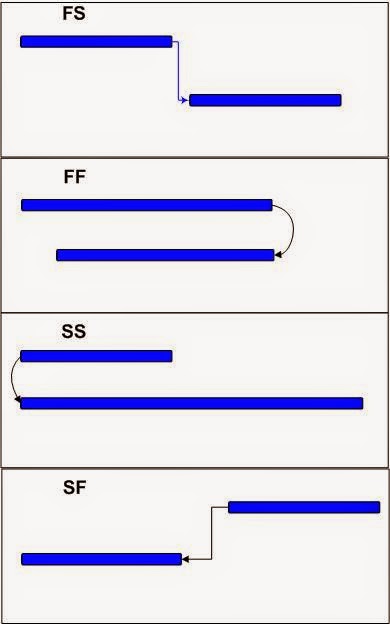 FF: Finish to Finish ==> Pekerjaan '1' dan '2' selesai secara bersamaan.SS: Start to Start ==> Pekerjaan '1' dan '2' dimulai secara bersamaan.SF: Start to Finish ==> Pekerjaan '1' baru bisa selesai jika pekerjaan '2' sudah dimulai.Lag & Lead TimeDalam pengerjaan sebuah proyek terkadang ada jeda waktu antar satu tugas ke tugas berikutnya, bisa berupa jeda waktu atau overlap. Seperti contoh berikut ini. Pekerjaan pengecoran lantai dengan pemasangan keramik tidak dapat dikerjakan secara langsung, karena tidak mungkin setelah dilakukan pengecoran dapat langsung dilakukan pemasangan keramik, untuk itu diperlukan jeda waktu antara pengecoran dengan pemasangan keramik.Contoh kasus: Pekerjaan A berdurasi 8 hari, Pekerjaan B berdurasi 4 hari.Lag TimeJeda waktu antara pekerjaan A dengan pekerjaan B. Misalnya pekerjaan B dimulai setelah 3 hari pekerjaan A selesai, maka pada kolom Predecessor pekerjaan B kita isi dengan "1FS+3" (1 adalah posisi baris pekerjaan A di Microsoft Project, FS untuk notasi Finish to Start, +3 adalah untuk meletakan jeda waktu antara pekerjaan A dengan B dalam kasus ini berarti 3 hari).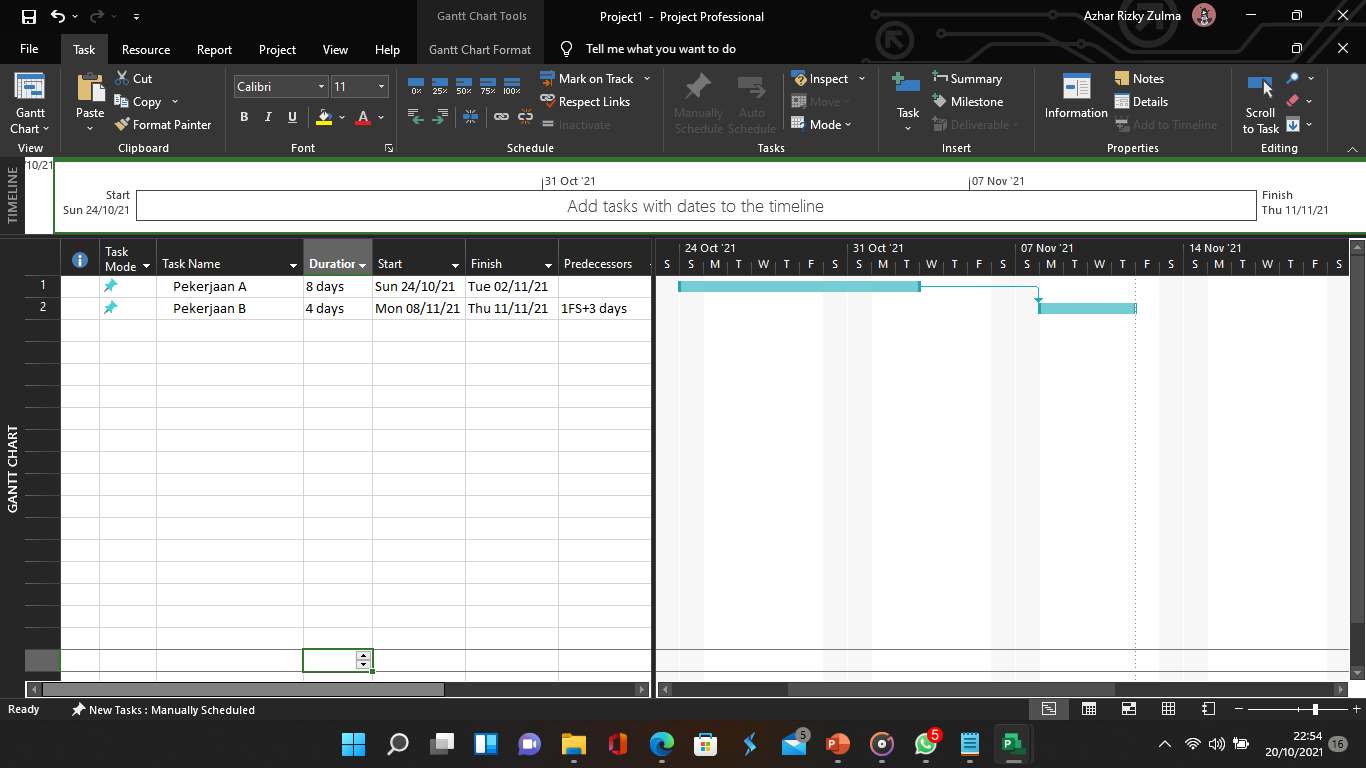 Lead TimeOverlap waktu antara pekerjaan A dengan pekerjaan B. Misalnya pekerjaan B dimulai 2 hari sebelum pekerjaan A selesai, maka pada kolom Predecessor pekerjaan B kita isi dengan "1FS-3" (-3 adalah notasi untuk overlap 3 hari, atau tanggal selesai pekerjaan A dikurangi 3 hari).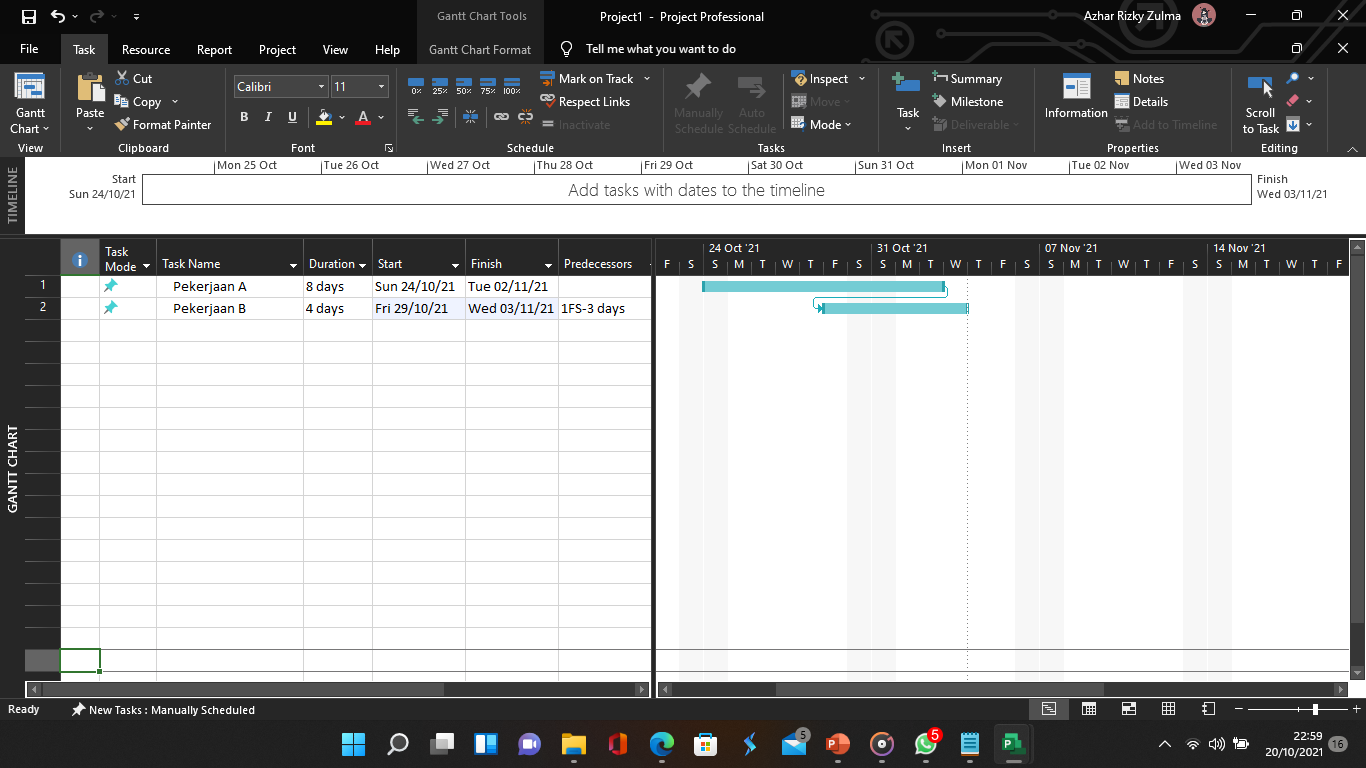 Alat dan BahanHardware	: Laptop/PCSoftware	: Microsoft ProjectElemen KompetensiLatihan pertamaBuatlah 12 Task dimana dari setiap Task pada file proyek tersebut mengadaptasi hubungan FS, FF, SS, dan SF. Lalu adaptasikan juga 2 Lag Time pada 4 task berbeda serta adaptasikan juga 2 Lead Time pada 4 task yang berbedaScreenshotSoal LatihanSoal:Hubungan yang dimulai secara bersamaan dinamakan sebagai?Dalam beberapa kasus kita sering mengalami keterlambatan dan tidak sesuai jadwal, apa nama konsep tersebut dalam Microsoft Project?Jawaban:
1. 
2. Kesimpulan(Isi Dengan Kesimpulan Anda Minimal 2 Baris)Cek ListFormulir Umpan BalikKeterangan:MenarikBaikCukupKurangNama:(Isi Nama Anda)NIM:
(Isi NIM Anda)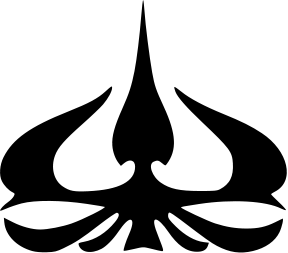 MODUL 3Nama Dosen:Iwan Purwanto, S.Kom, MTI, MOSRully Mardjono, SE, MMHari/Tanggal:Hari, Tanggal Bulan 2022Praktikum Manajemen Proyek Teknologi InformasiNama Asisten Labratorium:Azhar Rizki Zulma
065001900001Azzahra Nuranisa
065001900044NoElemen KompetensiPenyelesaianPenyelesaianNoElemen KompetensiSelesaiTidak Selesai1.Latihan Pertama2.Latihan KeduaNoElemen KompetensiWaktu PengerjaanKriteria1.Latihan Pertama45 Menit12.Latihan Kedua45 Menit1